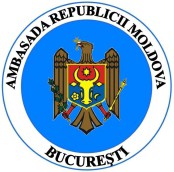 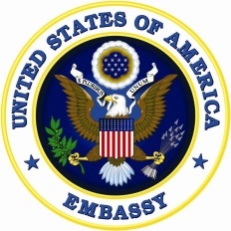 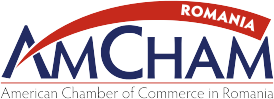 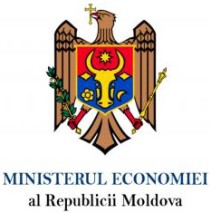 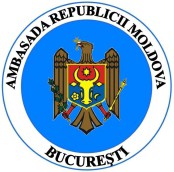 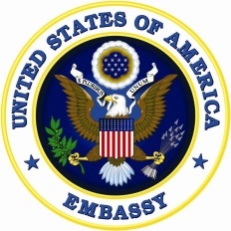 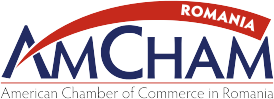 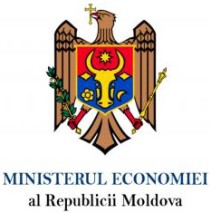 AGENDABUSINESS OPPORTUNITIES IN THE REPUBLIC OF MOLDOVA FOR AMERICAN BUSINESSES IN ROMANIAAthénée Palace Hilton Hotel Bucharest, February 21, 2017Event is organized with the support of: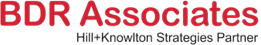 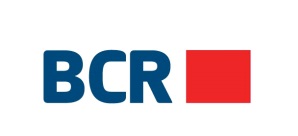 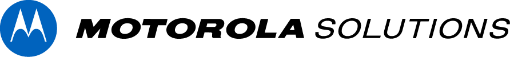 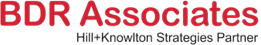 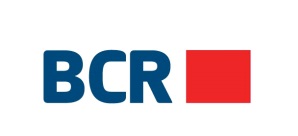 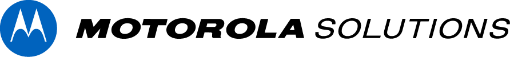 6:30 – 7:00 p.m.Registration of participants7:00 – 7:05 p.m.7:05 – 7:10 p.m.Welcome messageMs. Anca Harasim, Executive Director, AmCham Romania Greeting remarksH.E. Mr. Hans Klemm, Ambassador of the United States of America to Romania7:10 – 7:15 p.m.7:15 – 7:35 p.m.Greeting remarksH.E. Mr. Mihai Gribincea, Ambassador of the Republic of Moldova to RomaniaGreeting remarks & Presentation of the Republic of Moldova’s economic devlopment opportunities: challenges and perspectives.H.E. Mr. Octavian Calmȋc, Deputy Prime Minister & Minister of Economy of the Republic of Moldova 7:35 – 7:45 p.m.Presentation of "Moldova – Advantages and Risks of a Foreign Investment".Mr. Markus Piuk, Partner, Schoenherr; Mr. Vladimir Iurkovski, Head of the Schoenherr Chișinău Office7:45 – 7:55 p.m.7:55 – 8:05 p.m. Presentation of the convergence of the business environment in Romania and the Republic of MoldovaMr. Mamas Koutsoyiannis – CEO, Moore Stephens KSC Romania & Republic of Moldova Presentation of the market potential for dried fruits and fruit distillates in the Republic of MoldovaMr. Dumitru Vicol, General Director, MONICOL SRL8:05 – 8:30 p.m.Questions and Answers8:30 p.m. Cocktail, Networking & Tasting of Moldovan  products from CRICOVA Winery